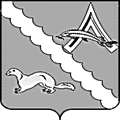 КОНТРОЛЬНО-РЕВИЗИОННАЯ КОМИССИЯАЛЕКСАНДРОВСКОГО РАЙОНА ТОМСКОЙ ОБЛАСТИЛебедева, ул., д.8, с. Александровское, Александровского района, Томской области, 636760, тел/факс (38255) 2-44-88e-mail: kso.aleks@yandex.ruЗаключение № 54-з КРКна проект решения Совета Назинского сельского поселения «О бюджете муниципального образования «Назинское сельское поселение» на 2022 год и плановый период 2023 и 2024 годов»c. Александровское								21.11.2022г.Заключение Контрольно - ревизионной комиссии Александровского района на проект решения Совета Назинского сельского поселения «О бюджете муниципального образования «Назинское сельское поселение» на 2023 год и плановый период 2024 и 2025 годов» (далее - Заключение) подготовлено в соответствии с:-	Бюджетным кодексом Российской Федерации;-	Положением «О бюджетном процессе муниципального образования «Назинское сельское поселение» (утверждено решением Совета Назинского сельского поселения от 20.05.2022 №159) (далее по тексту – Положение о бюджетном процессе, бюджетный процесс);-	Положением «О Контрольно- ревизионной комиссии Александровского района», утверждено решением Думы Александровского района от 21.11.2011 № 121.На основании:- пункта 1.5.3 плана работы Контрольно- ревизионной комиссии Александровского района на 2022 год, утвержденного приказом КРК от 29.12.2021 №17;При подготовке Заключения на проект бюджета Контрольно- ревизионной комиссией (далее- Контрольный орган, КРК) использованы:- Проект Закона Томской области «Об областном бюджете на 2023 год и на плановый период 2024 и 2025 годов»;- Проект Решения Думы Александровского района Томской области «О бюджете муниципального образования «Александровский район» на 2023 год и на плановый период 2024 и 2025 годов»;- решение Совета Назинского сельского поселения от 29.12.2021 № 144 «О бюджете муниципального образования «Назинское сельское поселение» на 2022 год и плановый период 2023 и 2024 годов» (далее по тексту – первоначальный бюджет на 2022 г.);- Пояснительная записка к проекту бюджета на 2023 год и на плановый период 2024 и 2025 годов;- проект решения Совета Назинского сельского поселения «О бюджете муниципального образования «Назинское сельское поселение» на 2023 год и на плановый период 2024 и 2025 годов» с приложениями (далее по тексту - проект бюджета на 2023 г., проект бюджета, проект);- иные нормативные правовые акты Российской Федерации, Томской области, Александровского района, органов местного самоуправления Назинского сельского поселения.Проверка проводилась в период с 16 ноября по 21 ноября 2022 года.1	Общие положения1.1.	Проект решения о бюджете на 2023 год и на плановый период 2024 и 2025 годов и разработанные одновременно с ним документы и материалы внесены Главой Назинского сельского поселения на рассмотрение Совета Назинского сельского поселения – до 15.11.2022 года - в срок, установленный пунктом 1 статьи 15 Положения о бюджетном процессе в МО «Назинское сельское поселение». 1.2.	Перечень и содержание документов, представленных одновременно с проектом, в полной мере соответствуют статье 184.2 Бюджетного кодекса РФ и ст. 15 Положения о бюджетном процессе. Методологию подготовки проекта бюджета поселения на 2023 год определяли рекомендации Департамента финансов Администрации Томской области.1.3.	Участники бюджетного процесса.Во исполнение норм Бюджетного кодекса РФ проектом бюджета на 2023 год и на плановый период 2024 и 2025 годов утвержден в составе ведомственной структуры расходов - перечень главных распорядителей средств местного бюджета (пункт 2 статьи 21 Бюджетного кодекса РФ).По отношению к отчетному периоду на 2023 год не изменилось количество участников бюджетного процесса.Администрирование источников финансирования дефицита бюджета осуществляет Администрация Назинского сельского поселения (приложение № 5 к проекту бюджета).Количество главных распорядителей средств местного бюджета (далее - ГРБС) (приложение №7 к проекту бюджета) не изменилось и составляет:2.	Основные характеристики проекта бюджетаОсновные характеристики бюджета представлены в форме отдельных приложений к проекту бюджета.Проектом предусмотрены следующие основные параметры бюджета на 2022 год и плановый период 2023 и 2024 гг.:Объем предусмотренных бюджетом расходов на 2023, 2024 и 2025 гг. равен суммарному объему доходов бюджета, что соответствует принципу сбалансированности бюджета, установленному статьей 33 Бюджетного кодекса РФ.Характеристика основных параметров бюджета в динамике с 2021г. по 2025 г.Как видно из таблицы, плановые бюджетные показатели на 2023 год и плановый период 2024 и 2025 годов по доходам и расходам бюджета в абсолютном выражении значительно сокращены по отношению к бюджетным параметрам 2022 года.Общие доходы бюджета поселения в 2023 году прогнозируются с сокращением к ожидаемому исполнению за 2022 г. на 11649,48 тыс. рублей или на 39,2%.Как и в предыдущие периоды, проект бюджета поселения на 2023 год и на плановый период 2024 и 2025 годов формируется в условиях зависимости от финансовой помощи, предоставляемой из районного бюджета. По сравнению с ожидаемым исполнением бюджета в 2022 году объем иных межбюджетных трансфертов из районного бюджета в 2023 году планируется с сокращением на 11710,480 тыс. рублей.Расходы бюджета Назинского сельского поселения в 2023 году ниже уровня ожидаемых расходов в 2022 г. на 12045,48 тыс. рублей или на 40%.При прогнозируемом сокращении доходов и расходов бюджета бюджет спрогнозирован сбалансированным.3. Анализ прогноза доходов проекта бюджета3.1.	В соответствии с пп.1 п.2 ст. 15 Положения о бюджетном процессе одновременно с проектом решения Совета поселения представлены основные направления бюджетной и налоговой политики на 2023 год, определены ориентиры бюджетной политики.В ходе подготовки была проведена сравнительная характеристика основных параметров проекта бюджета по доходам, которая представлена в следующей таблице:Доходная часть бюджета сокращается. Проектом бюджета на 2023 год прогнозируются доходы в сумме 18069,439 тыс. рублей, которые составляют примерно 39,2% от ожидаемого поступления доходов в 2022 году.3.2.	Налоговые и неналоговые доходыПри формировании доходной части бюджета учтено действующее на момент разработки проекта бюджета налоговое и бюджетное законодательство Российской Федерации и Томской области.Нормативы отчисления от федеральных и региональных налогов и зачисления в бюджет поселения налоговых и неналоговых доходов установлены статьями 61.5, 61.1, 62 Бюджетного кодекса РФ, и законопроектом об областном бюджете на 2023 год и плановый период 2024 и 2025 годов.3.2.1.	Налоговые доходы.Нормативы отчислений налоговых доходов в бюджет поселения не изменились. На 2023 год на территории муниципального образования «Назинское сельское поселение» не планируется вводить новые местные налоги или отменять ранее действующие.По проекту бюджета налоговые доходы на 2023 год прогнозируются в объеме 1025,000 тыс. рублей, что на 27,000 тыс. рублей, или на 2,6% ниже ожидаемого исполнения бюджета в 2022 году.Структура налоговых доходовСтруктура налоговых доходов изменилась на 61,000 тыс. руб. В 2023 году на изменение значений налоговых источников, как в абсолютном, так и в процентном отношении, повлияли изменения законодательной базы федерального уровня по акцизам.Налог на доходы физических лицНалог на доходы с физических лиц (далее - НДФЛ) проектом решения о бюджете на 2023г. предусмотрено – 316,000 или 27,9%.Норматив зачисления НДФЛ в бюджет поселения не изменился, в соответствии со ст. 61.5 БК РФ установлен в размере 2%. В соответствии с п.4 ст. 61.1 БК РФ НДФЛ подлежащие зачислению в бюджет муниципального района, могут быть переданы в соответствии с законом субъекта Российской Федерации в бюджеты сельских поселений по единым для всех сельским поселениям нормативам отчислений в размерах до 8 процентов.Анализ поступлений доходов от уплаты налога на доходы физических лиц:Проектом бюджета запланировано поступление НДФЛ с доходов, источником которых является налоговый агент в сумме 316,000 руб., что на 16,000 тыс. руб. больше ожидаемого исполнения в 2022 году.Налоги на имуществоПрогнозируемый объем доходов от налогов на имущество составляет 26,000 тыс. руб., что составляет 100,0% к ожидаемому исполнению в 2022 г. В структуре налогов на имущество наибольший удельный вес занимает налог на имущество физических лиц 18,000 тыс. руб. или 100,0%, план поступления данного вида доходов сформирован на основании прогноза, предоставленного УФМС России по Томской области.Земельный налог на 2023 год планируется в объеме 8,000 тыс. руб., в сравнении с ожидаемым исполнением 2022 года объем поступлений остается прежним.Динамика доходов от акцизов по подакцизным товарам (продукции), производимым на территории Российской Федерации, зачисляемых в бюджет поселения в 2020-2023 годах приведена в таблице:В соответствии с бюджетным законодательством в бюджет поселения поступают акцизы на автомобильный и прямогонный бензин, дизельное топливо, моторные масла, для дизельных и карбюраторных (инжекторных) двигателей, производимые на территории РФ.Доля акцизов в структуре налоговых доходов в абсолютном значении составляет 771,000 тыс. руб. или 68,2%. Прогноз поступления акцизов определен Департаментом Финансов Томской области. Объем данного вида доходов в проекте решения Совета поселения о бюджете на 2023 год отражен в сумме 771,000 тыс. руб., что составляет 106,2% к ожидаемому исполнению в 2022 году, в абсолютном значении это на 45,000 тыс. руб. выше уровня 2022 года.Дифференцированные нормативы отчислений в местные бюджеты устанавливаются исходя из протяженности автомобильных дорог местного значения, находящихся в собственности соответствующих муниципальных образований.Согласно приложению №3 к проекту Закона Томской области об областном бюджете на 2023г. данный норматив для МО «Назинское сельское поселение» установлен в размере 0,02369%.3.2.2 Неналоговые доходы.Доля неналоговых доходов в общей сумме поступлений доходов в бюджет поселения в 2023 году составит 0,3 %. Поступления планируются в объеме 53,000 тыс. рублей и спрогнозировано на уровне ожидаемого исполнения 2022 года.Поступления указанных доходов обеспечивается за счет прочих доходов от использования имущества, находящегося в оперативном управлении органов управления сельских поселений и созданных ими учреждений (за исключением имущества муниципальных бюджетных и автономных учреждений) в объеме 43,000 тыс. руб., а так же прочих поступлений от использования имущества, находящегося в собственности поселения (за исключением имущества муниципальных автономных учреждений, а также имущества муниципальных унитарных предприятий, в том числе казенных) в объеме 10,000 тыс. руб.3.4. Безвозмездные поступления из бюджетов других уровнейБезвозмездные поступления от других бюджетов бюджетной системы РФ на 2023 год предусмотрены в объеме 16885,439 тыс. рублей, или с сокращением на 11710,480 тыс. рублей к ожидаемому исполнению 2022 года. Объем безвозмездных поступлений в бюджет поселения сверен с данными проекта решения Думы Александровского района о бюджете на 2023 год и на плановый период 2024 и 2025 годов. Отклонения не установлены.Структура безвозмездных поступленийРешением о бюджете на 2023 год предусмотрены безвозмездные поступления по дотациям в объеме 6765,650 тыс. рублей (удельный вес в безвозмездных поступлениях 40,1%), или меньше ожидаемого исполнения показателей бюджета на 2022 год на 260,129 тыс. рублей.Объем субвенций и объем субвенции на осуществление первичного воинского учета на территориях где отсутствуют военные комиссариаты на 2023-2025 года в бюджете не предусмотрено так как на момент формирования бюджета объемы из областного и федерального бюджетов не определены.Объем иных МБТ на 2023 год запланирован в сумме 9836,926 тыс. руб., что менее ожидаемого исполнения показателей бюджета на 2022 год на 11528,214 тыс. рублей.4. РасходыПланирование бюджетных расходов осуществлено в соответствии с требованиями бюджетного законодательства на основе федерального, регионального законодательства и муниципальных правовых актов.Во исполнение ст. 38.1 БК РФ расходы бюджета поселения в ведомственной структуре распределены по одному главному распорядителю бюджетных средств - Администрации Назинского сельского поселения.При расчете объемов бюджетных ассигнований на 2023 год коэффициенты индексации и индекс потребительских цен не применялся за исключением расчетов расходов на коммунальные услуги и повышение минимального размера оплаты труда с 01.01.2023 года.В проекте бюджета учтены бюджетные ассигнования, подлежащие исполнению, за счет средств местного бюджета отдельно по каждому виду обязательств в виде пособий и других социальных выплат, а также мер социальной поддержки населения.Общий объем расходов бюджета муниципального образования прогнозируется на 2023 год в объеме 18069,447 тыс. руб., что менее ожидаемого исполнения в 2022 г. на 12045,480 тыс. руб. или на 40%.Динамика расходов бюджетов бюджетной системы Российской Федерации представлена в таблице:Свод расходов бюджета муниципального образованияПроектом бюджета расходы на 2024 год предусматриваются в размере 18142,449 тыс. руб. (увеличение к уровню 2023г. на 73,010 тыс. руб.), на 2025 год в размере 18237,152 тыс. руб. (увеличение к уровню 2024 г. на 94,703 тыс. руб.).Распределение ассигнований бюджета поселения и структура расходов бюджета поселения в разрезе разделов функциональной классификации расходов бюджета на 2023 год приведены в таблице:Наибольшую долю в общем объеме расходов бюджета составляют расходы по разделам: 0100 «Общегосударственные вопросы» - 29,5%, 0500 «Жилищно-коммунальное хозяйство» - 55,6%.На фоне общего сокращения расходов в 2023 году (в целом на 40%) внутри функциональной структуры расходов:- объем расходов увеличился по 1-му разделу – 0100 «Общегосударственные вопросы» (+47,011 тыс. руб.).- объем расходов уменьшился по 3-м разделам, где в 2023 году сокращение финансирования планируется:по разделу 0200 «Национальная оборона» сокращение на 205,000 тыс. руб.;по разделу 0400 «Национальная экономика» сокращение на 46,980 тыс. руб.;по разделу 0500 «Жилищно-коммунальное хозяйство» сокращение на 11934,471 тыс. руб.объем расходов остался на уровне ожидаемого исполнения 2022 года по 4-м разделам, а именно:0300 «Национальная безопасность и правоохранительная деятельность»;0800 «Культура, кинематография»;1000 «Социальная политика»;1100 «Физическая культура и спорт».В расходах бюджета муниципального образования на 2022 год учтены расходные обязательства, имеющие первостепенное значение в обеспечении жизнедеятельности учреждений социальной сферы.По разделу 0100 «Общегосударственные вопросы» запланированы расходы в сумме 5331,447 тыс. руб., что на 17,101 тыс. руб. больше ожидаемого исполнения 2022 года.В составе раздела 0100 «Общегосударственные расходы» предусмотрены расходы на содержание Главы поселения в сумме 993,817 тыс. руб., что на 34,906 тыс. руб. больше ожидаемого исполнения 2022 года;По подразделу 0104 «Функционирование Правительства РФ, высших исполнительных органов государственной власти субъектов РФ, местных администраций» запланированы расходы в объеме 4125,085 тыс. руб., что на 118,435 тыс. руб. больше ожидаемого исполнения 2022 года.На обеспечение деятельности финансовых, налоговых и таможенных органов и органов финансового (финансово – бюджетного) надзора расходы запланированы в сумме 80,0 тыс. руб., что соответствует ожидаемому исполнению 2022 года.В составе раздела запланированы расходы за счет резервного фонда Администрации поселения в размере 65,0 тыс. рублей, что составляет 0,4 % от общего объема расходов и не превышает предельный размер, установленный п.3 ст. 81 БК РФ (3%).По подразделу 0113 «Другие государственные вопросы» запланированы расходы на обслуживание объектов муниципальной собственности муниципальных образований в сумме 65,545 тыс. руб., что ниже ожидаемого исполнения в 2022 г. на 6,330 тыс. руб.По разделу 0200 «Национальная оборона» расходы не планируются в связи с отсутствием субвенции бюджетам на осуществление первичного воинского учета на территориях, где отсутствуют военные комиссариаты.По разделу 0300 «Национальная безопасность и правоохранительная деятельность» расходы запланированы в объеме 210,000 тыс. руб. Расходы остаются на уровне ожидаемого исполнения 2022 года и предусмотрены на:- финансирование мероприятия «Финансовое обеспечение мероприятий по противопожарной безопасности» в размере 45,000 тыс. руб. за счет собственных средств;- обеспечение мер первичной пожарной безопасности в объеме 165,000 тыс. руб. за счет средств района.По разделу 0400 «Национальная экономика» расходы составят 972,500 тыс. руб., что выше ожидаемого уровня 2022 г. на 46,980 тыс. руб.По подразделу 0408 «Транспорт» планируется финансирование мероприятий в объеме 151,670 тыс. руб., что выше ожидаемого исполнения расходов 2022 года на 1,980 тыс. руб.По подразделу 0409 «Дорожное хозяйство (Дорожные фонды)» планируется финансирование мероприятий в объеме 771,000 тыс. руб., что выше ожидаемого исполнения расходов 2022 года на 45,000 тыс. руб., расходы предусмотрены на ремонт и содержание внутри поселковых дорог;По подразделу 0410 «Связь и информатика» планируется финансирование мероприятий объеме 50,000 тыс. руб., расходы остаются на уровне ожидаемого исполнения 2022 года;По разделу 0500 «Жилищно-коммунальное хозяйство» расходы составят 10046,929 тыс. руб., что на 11933,834 тыс. руб. меньше ожидаемого исполнения в 2022 году.По подразделу 0501 «Жилищное хозяйство» планируется финансирование непрограммных мероприятий по обслуживанию объектов муниципальной собственности муниципальных образований в объеме 11,000 тыс. руб., что выше ожидаемого исполнения 2022 года на 2,000 тыс. руб.По подразделу 0502 «Коммунальное хозяйство» планируется финансирование мероприятий в объеме 9640,782 тыс. руб., что меньше ожидаемого исполнения 2022 года на 11982,514 тыс. руб.Запланированы расходы:- по МП «Социальное развитие сел Александровского района на 2017 - 2021 годы и на перспективу до 2025 года» на компенсацию местным бюджетам расходов по организации электроснабжения от дизельных электростанций в объеме 6577,732 тыс. руб., улучшение жилищных условий граждан, проживающих в сельской местности в объеме 145,000 тыс. руб.;- по МП «Комплексное развитие систем коммунальной инфраструктуры на территории Александровского района на 2021-2025 годы» на пополнение оборотных средств для завоза угля на отопительный сезон, организациям оказывающих услуги учреждениям бюджетной сферы в объеме 2284,050 тыс. руб. и на мероприятия по обеспечению население Александровского района чистой питьевой водой (обслуживание станции водоочистки) в объеме 314,000 тыс. руб.;- по МП «Комплексное развитие систем коммунальной инфраструктуры муниципального образования «Назинское сельское поселение» на 2014-2023 гг.» на реконструкцию теплосети (ремонт, замена теплоизоляции) в объеме 120,000 тыс. руб. и приобретение запчастей для дизельной электростанции в объеме 200,000 тыс. руб.По подразделу 0503 «Благоустройство» планируется финансирование мероприятий в объеме 394,510 тыс. руб., что больше ожидаемого исполнения 2022 года на 46,043 тыс. руб., запланированы расходы по непрограммному направлению расходов на уличное освещение и содержание приборов уличного освещения в размере 137,00 тыс. руб., на расходы по содержанию и уборке объектов благоустройства сельского поселения в размере 257,510 тыс. руб.По разделу 0800 «Культура, кинематография» расходы составят 1395,030 тыс. руб., остаются на уровне ожидаемого исполнения расходов 2022 года.По разделу 1000 «Социальная политика» расходы составят 80,000 тыс. руб., расходы остаются на уровне ожидаемого исполнения 2022 года. Расходы запланированы по подразделу 1003 «Социальное обеспечение населения» планируется финансирование мероприятий в объеме 80,000 тыс. руб.По разделу 1100 «Физическая культура и спорт» предусмотрены расходы в сумме 34,000 тыс. руб. в сравнении с ожидаемым исполнением 2021 года расходы остались на прежнем уровне.Резервные фонды Администрации Назинского сельского поселения на 2023 год запланированы в объеме 65,0 тыс. рублей, в том числе:- Резервный фонд Администрации Назинского сельского поселения – 40,000 тыс. рублей;- Резервный фонд по предупреждению и ликвидации чрезвычайных ситуаций и последствий стихийных бедствий – в сумме 25,000 тыс. рублей.Объем резервных фондов Администрации Назинского сельского поселения, учтенный проектом о бюджете, не превышает 3-процентного предела общего объема расходов, предусмотренного статьей 81 Бюджетного кодекса и составляет всего 0,4 % из общего объема расходов.Объем резервных фондов Администрации Назинского сельского поселения на плановый период 2024 и 2025 годов запланирован в этих же объемах и составляет в 2024 году 0,4 % и в 2025 году 0,4 % от суммы общих расходов соответствующих годов.В соответствии с проектом о бюджете бюджетные ассигнования Дорожного фонда Назинского сельского поселения на 2023 год предусмотрены в объеме 771,000 тыс. рублей, что более ожидаемого исполнения 2022 года на 45,000 тыс. рублей или на 6,2%.Условно утвержденные расходы. В соответствии ст. 184.1 Бюджетного кодекса РФ в проекте Решения в расходной части бюджета на 2024 год утверждены показатели условно утверждаемых расходов в объеме 211,375 тыс. руб. или 2,5%, объем которых не должен быть менее 2,5% общего объема расходов бюджета (без учета расходов бюджета, предусмотренных за счет межбюджетных трансфертов из других бюджетов бюджетной системы Российской Федерации, имеющих целевое назначение).В соответствии со ст. 184.1 Бюджетного кодекса РФ в проекте Решения в расходной части бюджета на второй год планового периода (на 2025 год) бюджетом предусмотрено 427,485 тыс. руб. или 5% объем которых не должен быть менее 5% общего объема расходов бюджета, (без учета расходов бюджета, предусмотренных за счет межбюджетных трансфертов из других бюджетов бюджетной системы Российской Федерации, имеющих целевое назначение).5. Оценка бюджетных ассигнований, направляемых на реализацию муниципальных программ Назинского сельского поселения.В МО «Назинское сельское поселение» принято 6 муниципальных программ. Бюджетные ассигнования на реализацию мероприятий муниципальных программ в 2023 году планируются в объеме 1211,000 тыс. руб. и составляет 6,7% общего объема расходов бюджета. Финансирование предусмотрено по 3 муниципальным программам:- «Социальная поддержка населения Назинского сельского поселения на 2019- 2023 годы» в объеме 120,000 тыс. руб.;- «Комплексное развитие систем коммунальной инфраструктуры муниципального образования «Назинское сельское поселение» на 2014-2023 годы» – 320,000 тыс. руб.;- Программа «Комплексное развитие систем транспортной инфраструктуры на территории Назинского сельского поселения» на 2017-2033 годы - 771,000 тыс. руб.6. Анализ дефицита бюджета и источников финансирования дефицита бюджетаДинамика размера дефицита бюджетаБюджет на 2023 год и плановый период 2024 и 2025 годов запланирован сбалансированным.Привлечение бюджетных кредитов и кредитов коммерческих банков проектом бюджета не планируется, объем муниципального долга в проекте бюджета на 2023 год отсутствует, в связи с этим не планируется установление верхнего предела муниципального долга и расходы на обслуживание муниципального долгаВыводы и предложенияВ соответствии с п. 1 ст. 15 Положения о бюджетном процессе МО «Назинское сельское поселение» проект решения Совета Назинского поселения «О бюджете муниципального образования «Назинского сельского поселения» на 2023 год и на плановый период 2024 и 2025 годов» представлен в Совет поселения и в Контрольно - ревизионную комиссию своевременно.Внесенный проект бюджета поселения представлен на очередной финансовый 2023 год и на плановый период 2024 и 2025 годов.Бюджет поселения соответствует количественным нормам и ограничениям, установленным Бюджетным кодексом РФ, нормативно-правовыми актами МО «Назинское сельское поселение».Структура представленного проекта решения о бюджете на 2023 год и на плановый период 2024 и 2025 годов, текстовая часть решения, Приложения соответствуют требованиям статьи 184.1 Бюджетного кодекса РФ в части основных характеристик бюджета.Проект бюджета сбалансирован по доходам и расходам, дефицит бюджета не планируется.Прогнозируемый общий объем доходов бюджета поселения на 2023 год составит 18069,439 тыс. рублей. Планируемые доходы по сравнению с ожидаемыми в 2022 году доходами бюджета поселения сократятся в 2023 году на 11649,480 тыс. руб., в основном за счет сокращения безвозмездных поступлений из бюджетов других уровней.В составе раздела 0100 «Общегосударственные вопросы» предусмотрены расходы за счет резервного фонда Администрации поселения в размере 65,0 тыс. рублей, что составляет 0,4 % от общего объема расходов и не превышает предельный размер, установленный п.3 ст. 81 БК РФ (3%).Проектом Решения о бюджете планируется объем бюджетных ассигнований дорожного фонда МО «Назинское сельское поселение». На 2023 год дорожный фонд запланирован в объеме 771,000 тыс. руб. или 4,3% от общего объема расходов.В составе расходов учтены расходы на финансирование переданных полномочий по казначейскому исполнению бюджета поселения и по внешнему муниципальному финансовому контролю.В соответствии ст. 184.1 Бюджетного кодекса РФ в проекте Решения в расходной части бюджета на 2024 год утверждены показатели условно утверждаемых расходов в объеме 211,375 тыс. руб. или 2,5%, объем которых не должен быть менее 2,5% общего объема расходов бюджета (без учета расходов бюджета, предусмотренных за счет межбюджетных трансфертов из других бюджетов бюджетной системы Российской Федерации, имеющих целевое назначение).В соответствии со ст. 184.1 Бюджетного кодекса РФ в проекте Решения в расходной части бюджета на второй год планового периода (на 2025 год) бюджетом предусмотрено 427,485 тыс. руб. или 5% объем которых не должен быть менее 5% общего объема расходов бюджета, (без учета расходов бюджета, предусмотренных за счет межбюджетных трансфертов из других бюджетов бюджетной системы Российской Федерации, имеющих целевое назначение).Увеличение муниципального долга в проекте бюджета на 2023 год не планируется, не планируется привлечение коммерческих кредитов. Расходы на обслуживание муниципального долга не планируются.На основании вышеизложенного проект бюджета поселения на 2023 год и на плановый период 2024 и 2025 годов не противоречит действующему законодательству, может быть принят Советом Назинского сельского поселения с учетом замечаний и предложений, содержащихся в настоящем заключении.Инспектор Контрольно - ревизионнойкомиссии Александровского района			             		В.В.РаренкоВедомствоНаименование ГРБС 901Администрация Назинского сельского поселения Показатель2023г.2024г.2025г.Общий объем доходов, тыс. руб.18069,43918142,44918237,152Общий объем расходов, тыс. руб.18069,43918142,44918237,152Дефицит (-), профицит (+)0,0000,0000,000Верхний предел муниципального внутреннего долга, в т.ч.:0,0000,0000,000верхний предел долга по муниципальным гарантиям0,0000,0000,000Показатели2020 год (факт),тыс. руб.2021 год (факт),тыс. руб.2022 год(ожид.),тыс. руб.2023 год(прогноз),тыс. руб.2024 год(прогноз),тыс. руб.2025 год (прогноз)тыс.руб.Доходы20677,48125834,03729718,91918069,43918142,44918237,152В абс.выраж.к перд.году5156,5563884,882-11649,4873,094,703% к пред.году24,915,0-39,20,40,5Расходы 21312,89925658,46730114,91918069,43918142,44918237,152В абс.выраж.4345,5684456,452-12045,4873,094,703% к предыд20,417,4-40-0,40,5Дефицит (-),Профицит(+)-635,418-175,570-396,0000,0000,0000,000Наименование доходаИсполнение бюджета за 2020 г., тыс. руб.Исполнение бюджета на 2021 г.,тыс. руб.Ожид. исполнение в 2022г., тыс.руб.Проект бюджета на 2022г., тыс. руб.Отклонение к 2022 г. "+" рост, "-"снижение, тыс. руб.Доходы - всего20677,48125834,03729718,91918069,439-11649,480Доходы налоговые и неналоговые1039,1731105,8561123,0001184,000-61,000Безвозмездные поступления19638,30824728,18128595,91916885,439-11710,480Наименование доходов (по группам)КБК2022г.(ожидание)2022г.(ожидание)2023г.(проект)2023г.(проект)Откл.2023 г. от 2022г, тыс. руб.Наименование доходов (по группам)КБКСуммаУд.вес, %СуммаУд.вес, %Откл.2023 г. от 2022г, тыс. руб.НДФЛ 10102000000000000300,0028,0316,00027,9+16,000Акцизы10300000000000000726,00067,9771,00068,2+45,000Налоги на имущество1060000000000000026,0002,426,0002,30,000Государственная пошлина1080000000000000018,0001,718,0001,60,000Итого налоговые доходыХ1070,000100,01131,000100,0+61,000Показатели бюджета2020 год(Факт) тыс. руб.2021 год(Факт) тыс. руб.2022 год(Ожид.) тыс. руб.2023 год (Прогноз)тыс.руб.НДФЛ-всего (КБК 1 01 02000 00 0000 110)364,431327,783300,000316,000Показатели2020 год (факт.),тыс. руб.2021 год (факт),тыс. руб.2022 год (ожидание),тыс. руб.2023 год (прогноз), тыс. руб.Акцизы по подакцизным товарам (продукции), производимым на территории Российской Федерации602,706712,514726,000771,000НаименованиеПроект 2023г., тыс. руб.Проект 2023г., тыс. руб.Отклонения, тыс. руб.НаименованиеРайонном бюджетеВ бюджете поселенияОтклонения, тыс. руб.Безвозмездные поступления 16602,57616602,5760,000Дотации7197,9877197,9870,000Субвенции---Иные межбюджетные трансферты9687,4529687,4520,000Поступление межбюджетных трансфертов (доходы)Исполнение бюджета за 2022г. (ожид.)Исполнение бюджета за 2022г. (ожид.)ПрогнозПрогнозПрогнозПрогнозПрогнозПрогнозПоступление межбюджетных трансфертов (доходы)Исполнение бюджета за 2022г. (ожид.)Исполнение бюджета за 2022г. (ожид.)2023г.2023г.2024г.2024г.2025г.2025г.Поступление межбюджетных трансфертов (доходы)Сумма, тыс. руб.Уд. вес, %Сумма, тыс. руб.Уд. вес, %Сумма, тыс. руб.Уд. вес, %Сумма, тыс. руб.Уд. вес, %Безвозмездные поступления - всего28595,919100,016885,439100,016874,449100,016900,152100,0Безвозмездные поступления от др. бюджетов бюджетной системы РФ28595,919100,016885,439100,016874,449100,016900,152100,0Дотации7025,77924,66765,65040,17186,99742,67212,70042,7Субвенции 205,0000,70,000,00,0000,00,0000,0Иные межбюджетные трансферты - всего21365,14074,79836,92658,39687,45257,49687,45257,3Возврат остатков целевых средств0,000,00,000,00,000,00,0000,0ПоказательИсп. 2021г., тыс. руб.Оценка исп. 2022г.,тыс. руб.Проект на 2023 г.,тыс. руб.ИзменениеИзменениеПоказательИсп. 2021г., тыс. руб.Оценка исп. 2022г.,тыс. руб.Проект на 2023 г.,тыс. руб.% исп. к 2022г.,(%)к исп. 2022г.,(тыс.руб.)Расходы25658,46730114,91918069,43960,00-12045,480Показатели бюджетаРазделИсполнение за 2021 год, тыс. руб.Ожидаемое исполнение бюджета на 2022 год, тыс. руб.Проект бюджетана 2023 годПроект бюджетана 2023 годОтклонения от 2022 г., тыс. руб.Показатели бюджетаРазделИсполнение за 2021 год, тыс. руб.Ожидаемое исполнение бюджета на 2022 год, тыс. руб.Сумма, тыс. руб.Уд.вес, %Отклонения от 2022 г., тыс. руб.РАСХОДЫ – всего, в т. ч.:25658,46730114,91918069,439100,0-12045,480Общегосударственные вопросы01004384,5405284,4365331,44729,5+47,011Национальная оборона0200175,400205,0000,0000,0-205,000Национальная безопасность и правоохранительная   деятельность0300191,000210,000210,0001,20Национальная экономика04001141,287925,690972,6705,4-46,980Жилищно-коммунальное хозяйство050017942,45021980,76310046,29255,6-11934,471Культура, кинематография08001064,5001395,0301395,0307,70Социальная политика1000725,29080,00080,0000,40Физическая культура и спорт110034,00034,00034,0000,20ПоказательИсп. бюджета2021 г.,тыс. руб.Ожид. Исп.2022г.тыс. руб.Проект бюджета, тыс. руб.Проект бюджета, тыс. руб.Проект бюджета, тыс. руб.ПоказательИсп. бюджета2021 г.,тыс. руб.Ожид. Исп.2022г.тыс. руб.На 2023 годНа 2024 годНа 2025 годДефицит (-), Профицит (+)175,570-396,0000,0000,0000,000